КАРАР                                                                                             ПОСТАНОВЛЕНИЕ23 сентябрь 2021 йыл                               № 68                               23 сентября 2021 года      «О внесение изменений в  постановление от 14.02.2020 г. № 13 «Об утверждении Плана мероприятий по противодействию коррупции в сельском поселении Большешадинский сельсовет муниципального района Мишкинский район Республики Башкортостан на 2021-2022 годы»       В соответствии с требованиями ст.ст. 14 и 15 Федерального закона от 06.10.2003 г. № 131-ФЗ «Об общих принципах организации местного самоуправления в Российской Федерации», ст. 7 Закона Республики Башкортостан от 18.03.2005 г. № 162-з «О местном самоуправлении в Республике Башкортостан», во исполнение п.п. «б» п. 3 Указа Президента Российской Федерации от 16.08.2021 г. № 478, с учетом письма Межведомственного Совета общественной безопасности Республики Башкортостан от 06.09.2021 г. № 3-1014-СБ, руководствуясь Уставом, Администрация сельского поселения Большешадинский сельсовет муниципального района Мишкинский район Республики Башкортостан ПОСТАНОВЛЯЕТ:Постановление главы сельского поселения Большешадинский сельсовет от 30.04.2019 №52 Об утверждении Плана мероприятий по противодействию коррупции в сельском поселении Большешадинский сельсовет МР Мишкинский район РБ на 2019-2021 годы» отменить. Утвердить прилагаемый План мероприятий по противодействию коррупции в сельском поселении Большешадинский сельсовет муниципального района Мишкинский район Республики Башкортостан на 2021 -2024 годы согласно приложению.        3.Настоящее постановление разместить на официальном сайте и    информационном стенде администрации сельского поселения Большешадинский сельсовет муниципального района Мишкинский район Республики Башкортостан.4. Контроль за исполнением настоящего постановления оставляю за собой.Глава сельского поселения                                                   Р.К.Аллаяров                                                 Планмероприятий по противодействию коррупции в сельском поселении Большешадинский сельсоветмуниципального района Мишкинский район Республики Башкортостан на 2021-2024 годыБАШКОРТОСТАН РЕСПУБЛИКАһЫ МИШКӘ РАЙОНЫМУНИЦИПАЛЬ РАЙОНЫНЫҢОЛО ШАҘЫ АУЫЛ СОВЕТЫАУЫЛ БИЛӘМӘҺЕХАКИМИӘТЕ452345 Оло Шаҙы ауылы,Али Карнай урамы,7Тел: 2-33-40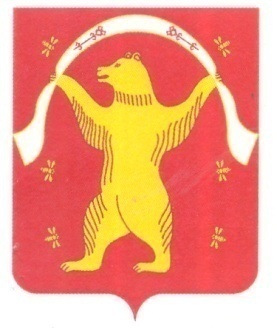 РЕСПУБЛИКА БАШКОРТОСТАН АДМИНИСТРАЦИЯСЕЛЬСКОГО ПОСЕЛЕНИЯБОЛЬШЕШАДИНСКИЙ СЕЛЬСОВЕТМУНИЦИПАЛЬНОГО РАЙОНАМИШКИНСКИЙ РАЙОН452345 д.Большие Шады,улица Али Карная,7Тел:2-33-40№п/пСодержание мероприятийИсполнителиСроки исполнения1.Разработка и утверждение проекта изменений проекта изменений в план (программу) противодействия коррупции на 2021 год в соответствии с Национальным планом на 2021-2024 годы с учетом типа муниципального образованияГлава сельского поселениядо 25.09.2021 г.2.Принять план по противодействию коррупции на 2021-2024 годы  Глава сельского поселения3.Обеспечить разработку и принятие нормативных правовых актов в сфере противодействия коррупцииГлава сельского поселенияпо мере необходимости4.Обеспечить проведение антикоррупционной экспертизы нормативных правовых актов и проектов нормативных правовых актов органа местного самоуправления, устранение выявленных коррупциогенных факторовГлава сельского поселенияпостоянно5.Организовать проведение мониторинга хода реализации мероприятий по противодействию коррупции в органе местного самоуправления Глава сельского поселенияежеквартально6.Организовать проведение мониторинга деятельности комиссий по соблюдению требований к служебному поведению и урегулированию конфликта интересов Глава сельского поселенияежеквартально7.Принять меры, направленные на повышение эффективности деятельности должностных лиц по профилактике коррупционных и иных правонарушений Глава сельского поселенияпостоянно8.Продолжить работу по формированию у муниципальных служащих отрицательного отношения к коррупцииУправляющий делами постоянно9.Провести анализ соблюдения запретов, ограничений и требований, установленных в целях противодействия коррупции, лицами, замещающими муниципальные должности, должности муниципальной службы, в том числе касающихся получения подарков отдельными категориями лиц, выполнения иной оплачиваемой работы, обязанности уведомлять об обращениях в целях склонения к совершению коррупционных правонарушений Глава сельского поселенияпостоянно10.Провести анализ поступивших сведений о доходах, расходах, об имуществе и обязательствах имущественного характера лиц, замещающих муниципальные должности, должности муниципальной службы Управляющий деламиежегодно до 1 июля11.Обеспечить использование специального программного обеспечения «Справки БК» всеми лицами, претендующими на замещение должностей или замещающими должности, осуществление полномочий по которым влечет за собой обязанность представлять сведения о своих доходах, расходах, об имуществе и обязательствах имущественного характера, о доходах, расходах, об имуществе и обязательствах имущественного характера своих супругов и несовершеннолетних детей, при заполнении справок о доходах, расходах, об имуществе и обязательствах имущественного характера Специалист 2 категориипостоянно12.Обеспечить применение предусмотренных законодательством мер юридической ответственности в каждом случае несоблюдения запретов, ограничений и требований, установленных в целях противодействия коррупции. Освещать информацию о фактах нарушений и принятых мерах ответственности Глава сельского поселенияпостоянно13.Проводить проверки кандидатов на должности в орган местного самоуправления о наличии судимости Управляющий деламипостоянно14.Обеспечить проведение антикоррупционной работы среди кандидатов на вакантные должности муниципальной службы Управляющий деламипостоянно15.Провести анализ сведений (в части, касающейся профилактики коррупционных правонарушений), представленных кандидатами на должности в органах местного самоуправления  Управляющий деламипостоянно16.Принять меры, направленные на повышение эффективности контроля за соблюдением лицами, замещающими муниципальные должности, должности муниципальной службы, требований законодательства РФ о противодействии коррупции, касающихся предотвращения и урегулирования конфликта интересов, в том числе за привлечением таких лиц к ответственности в случае их несоблюденияГлава сельского поселения постоянно17.Обеспечить рассмотрение вопросов правоприменительной практики по результатам вступивших в законную силу решений судов, арбитражных судов о признании недействительными ненормативных правовых актов, незаконными решений и действий (бездействия) органа местного самоуправления и их должностных лиц в целях выработки и принятия мер по предупреждению и устранению причин выявленных нарушений Глава сельского поселенияежеквартально18.Проводить на постоянной основе мониторинг коррупционных проявлений посредством анализа жалоб и обращений граждан и организаций, а также публикаций в социальных сетях, своевременное их рассмотрение и принятие мер по указанным фактам Глава сельского поселенияпостоянно19.Проводить анализ исполнения гражданами, замещавшими должности муниципальной службы, включенные в перечни, установленные нормативными правовыми актами обязанностей, предусмотренных статьей 12 Федерального закона «О противодействии коррупции» При выявлении нарушений информировать органы прокуратуры Глава сельского поселенияпостоянно20.Организовать проведение анализа на предмет аффилированности либо наличия иных коррупционных проявлений между должностными лицами заказчика и участника закупок. В случаях выявления признаков коррупционных проявлений организовать и провести проверку соблюдения требований о предотвращении конфликта интересов, а также информировать контрольные органы Глава сельского поселенияпостоянно21.Проводить актуализацию сведений, содержащихся в анкетах, представляемых при назначении лиц, замещающих муниципальные должности, должности муниципальной службы, об их родственниках и свойственниках в целях выявления возможного конфликта интересов. Управляющий деламипо мере необходимости22.Обеспечить своевременность и полноту сведений направления в Администрацию муниципального района Мишкинский район Республики Башкортостан о применении к лицам, замещающим муниципальные должности, должности муниципальной службы, взыскания в виде увольнения (освобождения от должности) в связи с утратой доверия за совершение коррупционного правонарушения для включения в реестр лиц, уволенных в связи с утратой доверия Управляющий деламипостоянно23.Направлять копии прокурорского реагирования о нарушениях антикоррупционного законодательства и ответов на них в Управление Главы РБ по противодействию коррупции Аппарата межведомственного Совета общественной безопасности РБ Управляющий деламипостоянно24.Принятие мер по недопущению нецелевого использования бюджетных ассигнований федерального бюджета, выделяемых на проведение противоэпидемических мероприятий, в том числе на противодействие распространению новой коронавирусной инфекции (COVID-19), а также на реализацию национальных проектов, предусмотренных Указом Президента Российской Федерации от 27 мая 2018 г. № 204 «О национальных целях и стратегических задачах развития Российской Федерации на период 2024 года», обратив особое внимание на выявление и пресечение фактов предоставления аффилированным коммерческим структурам неправомерных преимуществ и оказания им содействия  в иной форме должностными лицами администрации сельского поселения Большешадинский сельсовет МР Мишкинский район Республики Башкортостан  Глава сельского поселенияпостоянно25.Проводить мониторинг участия лиц, замещающих муниципальные должности, должности муниципальной службы в управлении коммерческими и некоммерческими организациями.Глава сельского поселенияраз в полугодие26.Обеспечить участие лиц, впервые поступивших на муниципальную службу или на работу в соответствующие организации и замещающих должности, связанные с соблюдением антикоррупционных стандартов, в мероприятиях по профессиональному развитию в области противодействия коррупцииУправляющий деламине позднее одного года со дня поступления на службу27.Обеспечить участие муниципальных служащих, работников, в должностные обязанности которых входит участие в проведении закупок товаров, работ, услуг для обеспечения муниципальных нужд, в мероприятиях по профессиональному развитию в области противодействия коррупции, в том числе их обучение по дополнительным профессиональным программам в области противодействия коррупцииУправляющий деламипо мере необходимостиАнтикоррупционное образование и просвещениеАнтикоррупционное образование и просвещениеОсуществлять повышение квалификации муниципальных служащих, в должностные обязанности которых входит участие в противодействии коррупцииАдминистрация сельского поселенияежегодноОрганизовать обучение муниципальных служащих, впервые поступивших на муниципальную службу по образовательным программам в области противодействия коррупцииАдминистрация сельского поселенияне позднее 1 года со дня поступления на службуОрганизовать проведение обучения муниципальных служащих, лиц, замещающих муниципальные должности, по вопросам противодействия коррупцииАдминистрация сельского поселенияI - IV кварталыОрганизовать с лицами, замещающими муниципальные должности, должности муниципальной службы, обучающие мероприятия по заполнению сведений о доходах, об имуществе и обязательствах имущественного характера, в том числе с использованием специального программного обеспечения «Справки БК» Специалист 2 категорииI кварталОрганизовать наполнение подразделов, посвященных вопросам противодействия коррупции, официальных сайтов в соответствии с требованиями Указа Президента Республики Башкортостан от 29.04.2014 №УП-108 Управляющий деламипостоянноОбеспечить опубликование на официальном сайте органа местного самоуправления материалов, которые раскрывают содержание принимаемых мер по противодействию коррупции Управляющий деламиежеквартальноРазмещать в занимаемом здании и помещении плакаты социальной рекламы, направленные на профилактику коррупционных проявлений, информацию об адресах, телефонах и электронных адресах, по которым граждане могут сообщить о фактах коррупции Управляющий деламиежегодно